السيرة الذاتيه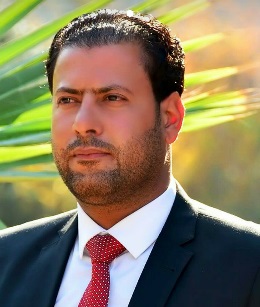 الاســــــــــــم الرباعي واللقب: علي دهش حلو الكرعاوي  تاريخ الميـلاد  : 18     يوم    4 شهر  1985  سنة	الحالة الزوجية :  غير  متزوج    عـــــدد الأولاد  :       الديـــــــــــانة   :  مسلم      التـخـصــص    :   ماجستير تاريخ اسلامي / طالب دكتوراه        الوظيفــــــه     :    تدريسيالدرجة العلمية :     مدرس مساعدعنوان العمل   :    الجامعة المستنصريه-كلية التربيه الاساسيه    الهاتف النقال:  07803645231البريد إلالكتروني :  alidhash85@gmail.com: المؤهلات العلمية .: التدريس الجامعي .: المقررات الدراسية التى قمت بتدريسها.    :اللغــات  التي تجيدها.        العربية    الدرجة العلميةالجامعةالكليـــة التاريخبكالوريوسجامعة القادسية كلية التربية / تاريخ 2008الماجستيرجامعة الكوفة كلية الاداب / تاريخ 2012الدكتوراهتالجهة  (المعهد / الكلية)الجامعةالفترة  من - الى1كلية التربيه الاساسيهالمستنصريه2015 - ....234تالقســـمالمـــــادةالسنـــــة1التاريختاريخ الدولة الاموية  20162العربيالديمقراطية2017  10